Памятка для воспитателей «Создание сайта на портале Социальной сети работников народного образования»Откройте главную страницу социальной сети по адресу www.nsportal.ru.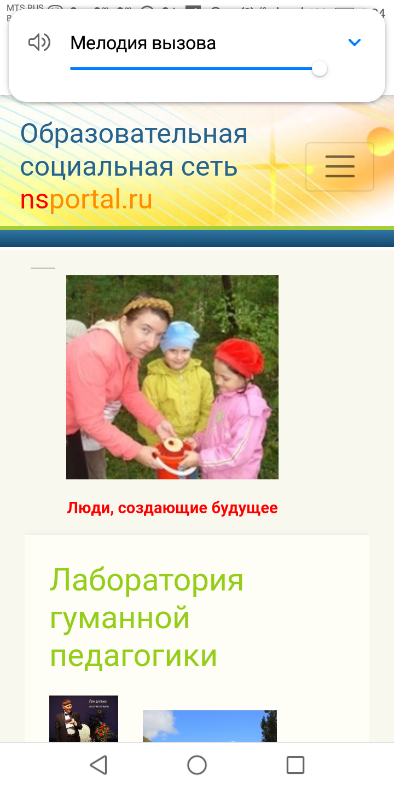 Откройте ссылку Вход/Регистрация.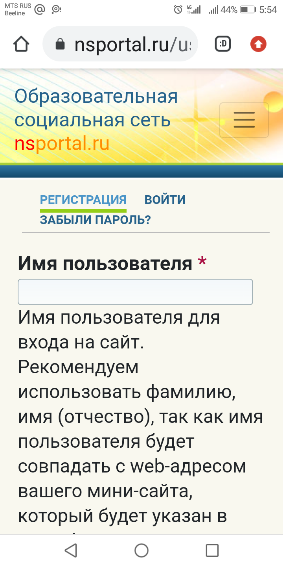 Для регистрации профиля пользователя откройте ссылку «Регистрация»В открывшемся окне, в графах пошагово вводим: имя пользователя, e-mail адрес (если есть), 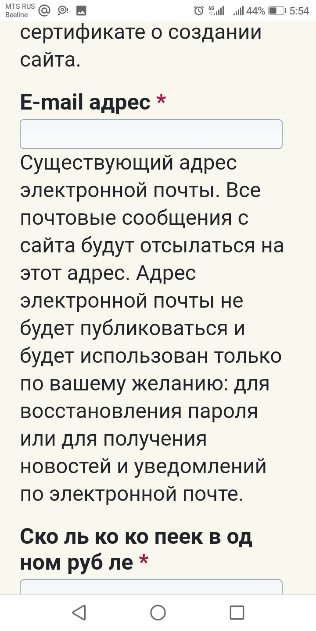 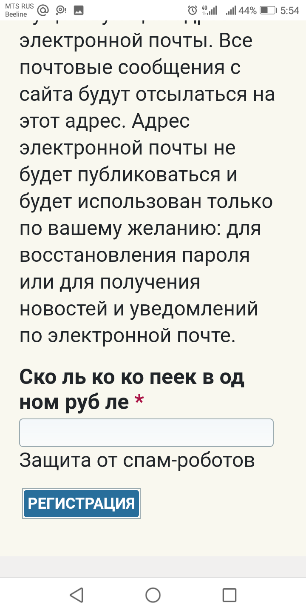 пароль, повторить пароль, ФИО, вопрос для восстановления пароля вопрос для выяснения – являетесь ли вы человеком или представляете из себя автоматическую спам-ссылку.Регистрация успешно завершена!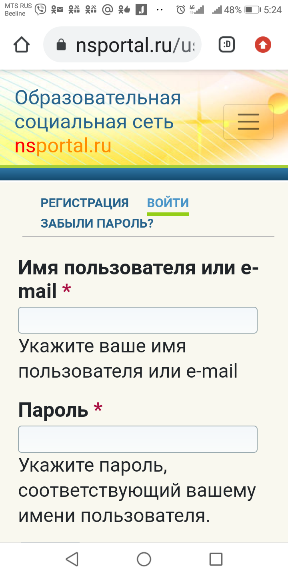 На мини-сайте есть автоматически созданный раздел для рассказа  о себе. При регистрации автоматически создаются следующие разделы:- О себе.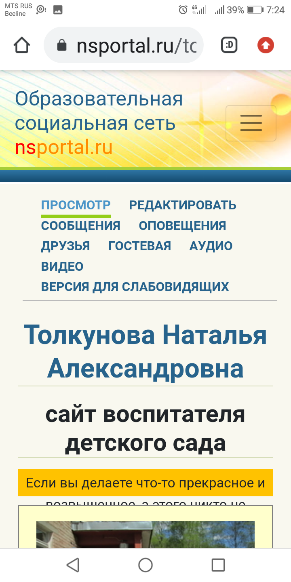 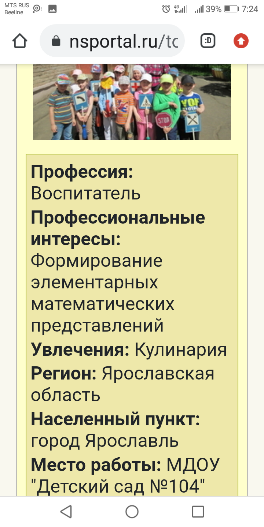 - Книги, которые сформировали мой внутренний мир.- Мой взгляд на мир.- Мои достижения.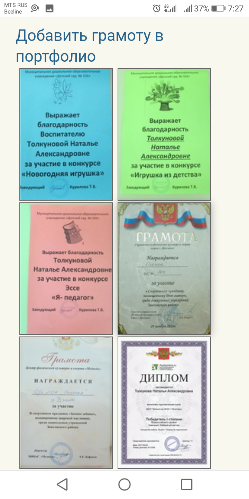 - Моё портфолио.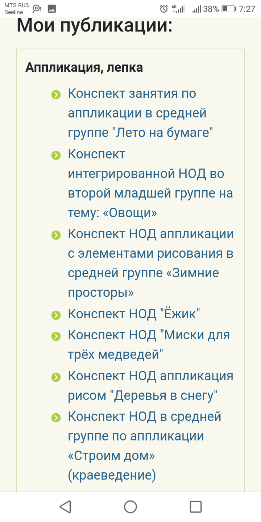 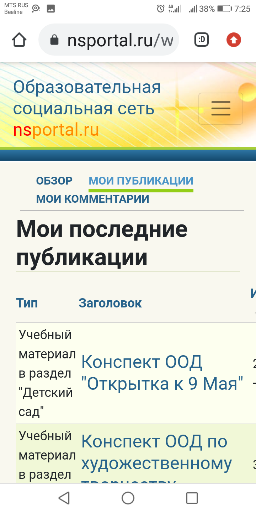 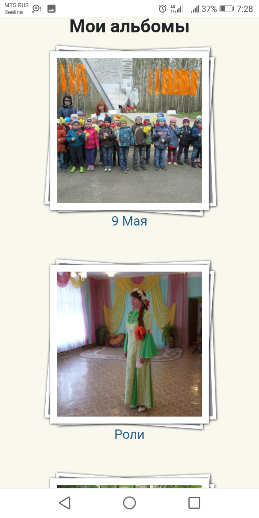 Возможно:самим создавать свои разделы на мини-сайте в любом месте.получить Свидетельство о публикации и Сертификат о создании сайта.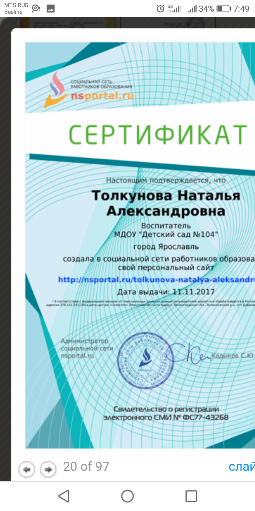 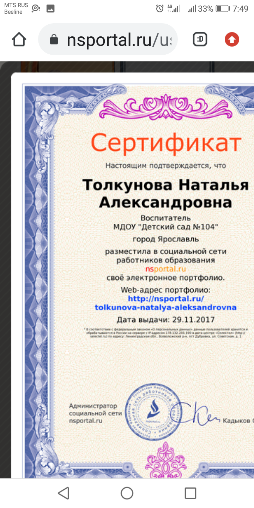 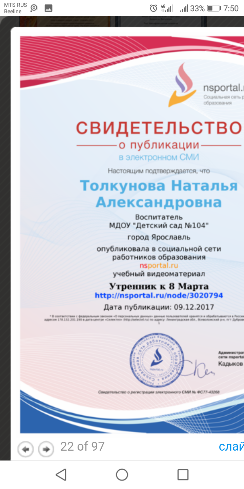 Зарегистрированные пользователи могут создавать сайты образовательных учреждений, где можно рассказать о своей работе, добавлять новости и объявления, создавать обсуждения и фотоальбомы.На сайтах образовательных учреждений можно создавать сайты классов, групп, кружков и т.д. Для этого надо на главной странице сайта образовательного учреждения нажать ссылку «Создать сайт класса, группы, кружка...».  вести     Блог - интернет-дневник, где автор публикует свои размышления о важных для автора событиях или темах. Читатели могут комментировать и обсуждать эти статьи, высказывать свои мысли. создавать    группы по интересам (сообщества). Группа может иметь свои фотоальбомы, опросы, новостную ленту, библиотеку учебно-методических материалов и т.д. На основе расширяемой функциональности групп можно создавать большие образовательные проекты.По адресу m.nsportal.ru доступна мобильная версия сайта. Зайдя на сайт с мобильного телефона можно скоротать время в пути, освежить в памяти нужный конспект по дороге в школу или прямо на перемене.